PREDSEDA NÁRODNEJ RADY SLOVENSKEJ REPUBLIKYČíslo: PREDS-563/2018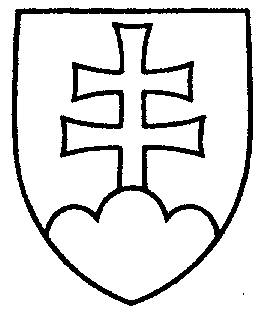 1243ROZHODNUTIEPREDSEDU NÁRODNEJ RADY SLOVENSKEJ REPUBLIKYz 29. októbra 2018k zmene v zložení Klubu poslancov Národnej rady Slovenskej republiky za stranu SMER - sociálna demokracia              A.   b e r i e m   n a   v e d o m i e                    - písomné oznámenie predsedu Klubu poslancov Národnej rady Slovenskej republiky za stranu SMER - sociálna demokracia Roberta Fica z 29. októbra 2018 o tom, že                    - 25. októbra 2018 prestal byť členom Klubu poslancov Národnej rady Slovenskej republiky za stranu SMER - sociálna demokracia poslanec Národnej rady Slovenskej republiky Marek Maďarič;  u k l a d á m             vedúcemu Kancelárie Národnej rady Slovenskej republiky                   zabezpečiť zníženie limitu finančných prostriedkov Kancelárie Národnej rady Slovenskej republiky určeného na úhradu výdavkov Klubu poslancov Národnej rady Slovenskej republiky za stranu SMER - sociálna demokracia o čiastku pripadajúcu na jedného člena (Marek Maďarič) od 25. októbra 2018 vrátane.Andrej  D a n k o   v. r.